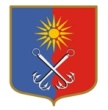 КИРОВСКИЙ МУНИЦИПАЛЬНЫЙ РАЙОНЛЕНИНГРАДСКОЙ ОБЛАСТИАДМИНИСТРАЦИЯОТРАДНЕНСКОГО ГОРОДСКОГО ПОСЕЛЕНИЯП О С Т А Н О В Л Е Н И Еот   14 июня 2022 года  №  313О внесении изменений в постановление администрации МО «Город Отрадное» от « 28 » января 2019 года № 36 «Об утверждении административного регламента по предоставлению муниципальной услуги«Выдача градостроительного плана земельного участка»В связи с приведением в соответствие с действующим законодательством, руководствуясь Федеральным законом от 06.10.2003 г.  № 131-ФЗ «Об общих принципах организации местного самоуправления в Российской Федерации», Федеральным законом от 02.05.2006 г. № 59-ФЗ «О порядке рассмотрения обращений граждан Российской Федерации», Федеральным законом от 27.07.2010 г. № 210-ФЗ «Об организации предоставления государственных и муниципальных услуг», положениями Постановления Правительства Российской Федерации от 06.04.2022 года №603 «О случаях и порядке выдачи разрешений на строительство объектов капитального строительства, не являющихся линейными объектами, на двух и более земельных участках, разрешений на ввод в эксплуатацию таких объектов, а также выдачи необходимых для этих целей градостроительных планов земельных участков», администрация МО «Город Отрадное» постановляет:1. Внести следующие изменения в постановление администрации МО «Город Отрадное» от 28.01.2019 г. № 36 «Об утверждении административного регламента по предоставлению муниципальной услуги «Выдача градостроительного плана земельного участка» администрации МО «Город Отрадное» (далее– Административный регламент): 1.1. Изложить пункт 2.3. Административного регламента  в следующей редакции:«2.3. Результатом предоставления муниципальной услуги является:-выдача градостроительного плана земельного участка либо отказ в выдаче градостроительного плана земельного участка. В отношении смежных земельных участков оформляется один градостроительный план земельного участка. При этом в градостроительный план земельного участка включается информация о границах смежных  земельных участков (при их наличии). Информация о минимальных отступах от границ смежных земельных участков в градостроительный план земельного участка не включается.».2. Настоящее постановление вступает в силу со дня его официального опубликования. 3. Постановление подлежит официальному опубликованию в сетевом издании «Отрадное вчера, сегодня, завтра» и размещению в информационной сети «Интернет» на официальном сайте МО «Город Отрадное». И.о. главы администрации                                                                     А.С.МорозовРазослано:  дело-2, УМИАГ,  прокуратура, ФЭУ,  сетевое издание «Отрадное вчера, сегодня, завтра», сайт www.otradnoe-na-neve.ru.